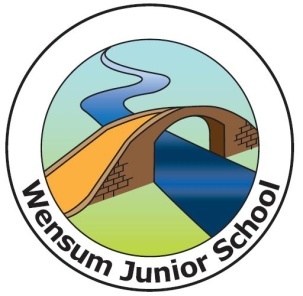 Wensum School Council APRILThank you for helping with the interview process this month.All the candidates thought the School Council interview was the most difficult but the most rewarding!We appointed the following candidates:Lee Wild – Class teacherElena Humphrey - TA